Bassoon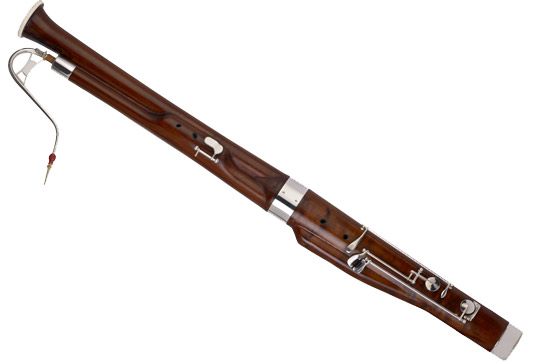 Clarinet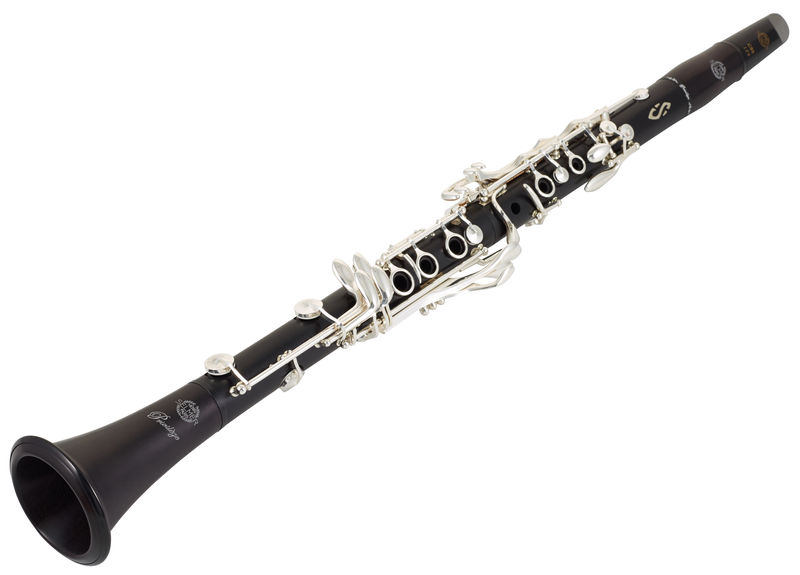 Flute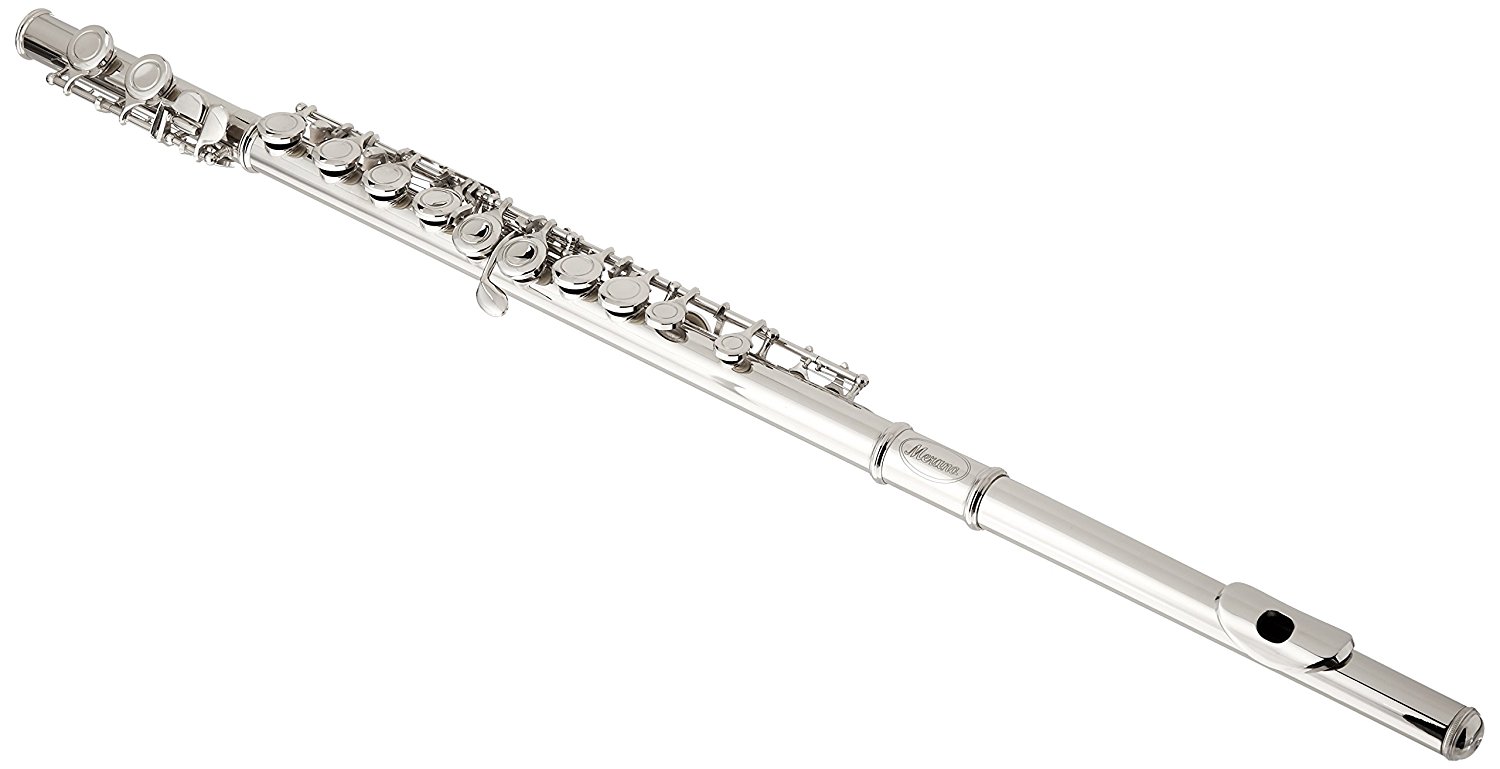 Saxophone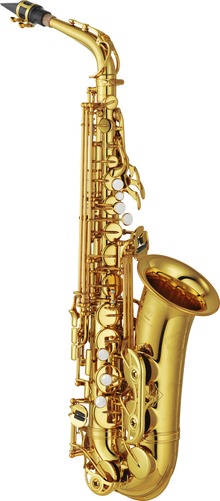 Oboe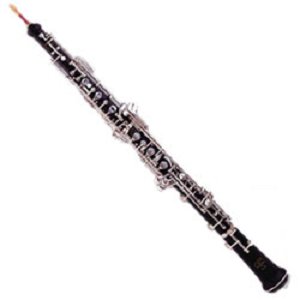 French Horn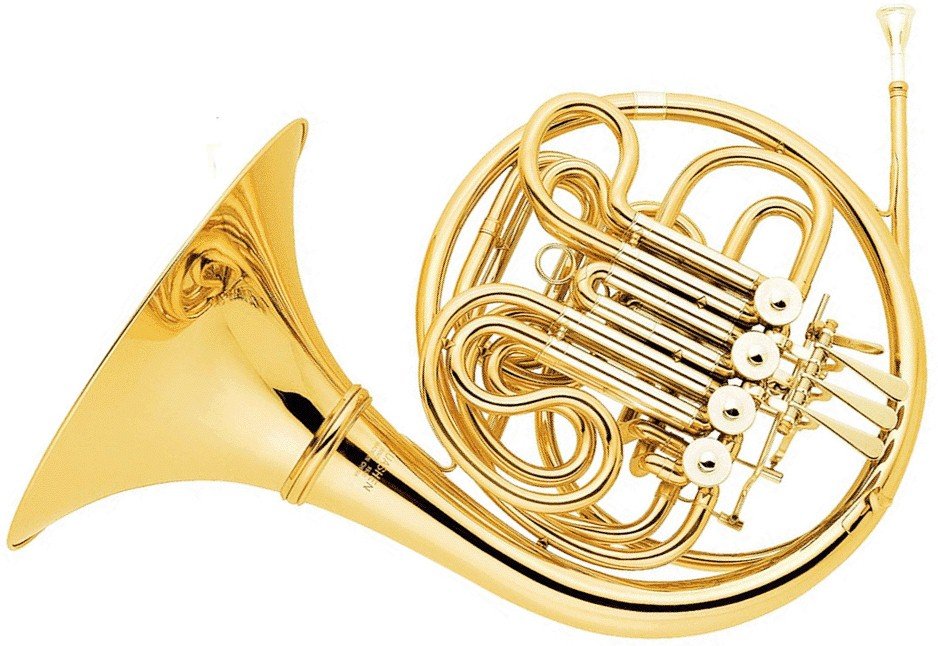 Trumpet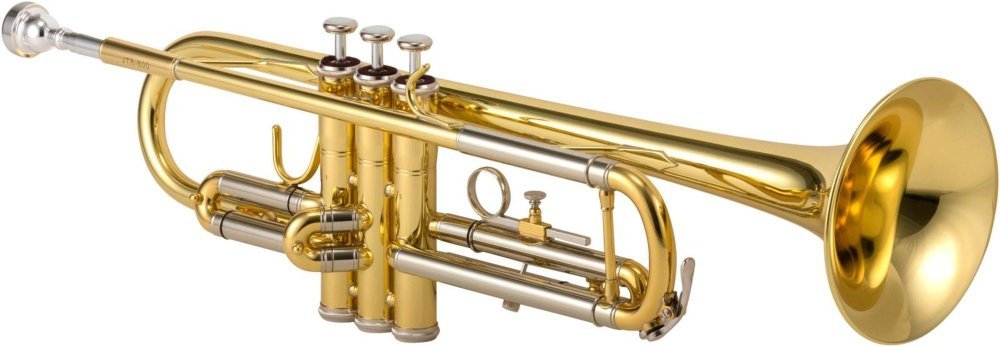 Trombone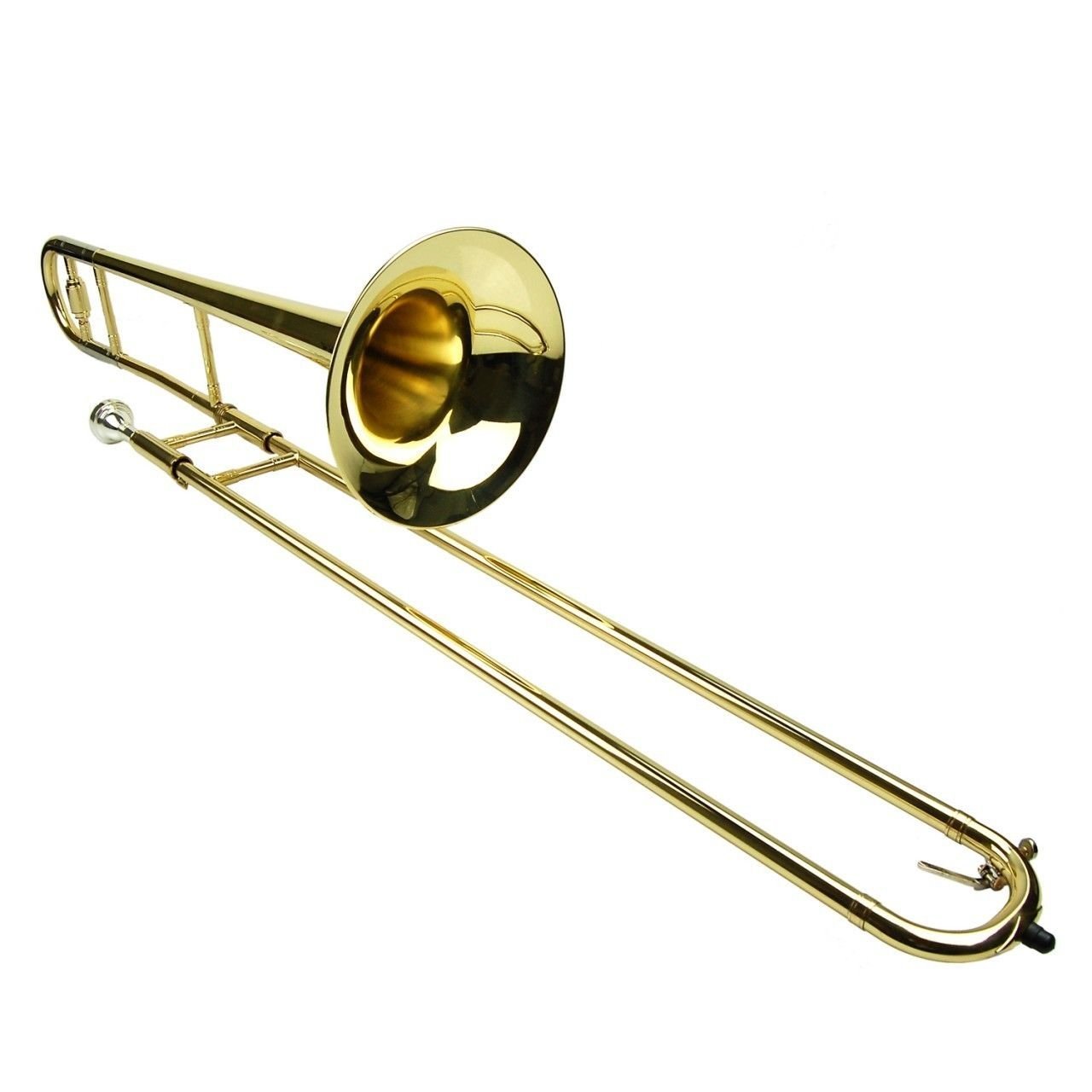 Tuba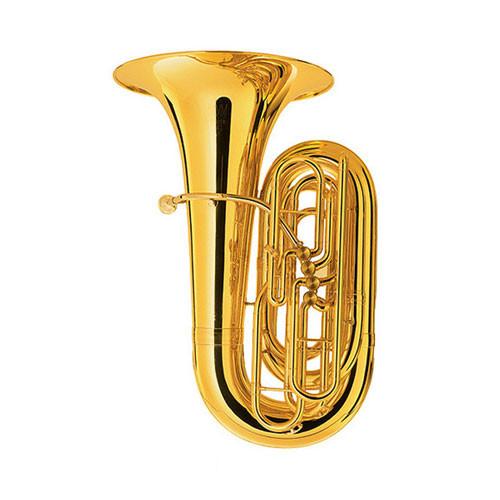 Violin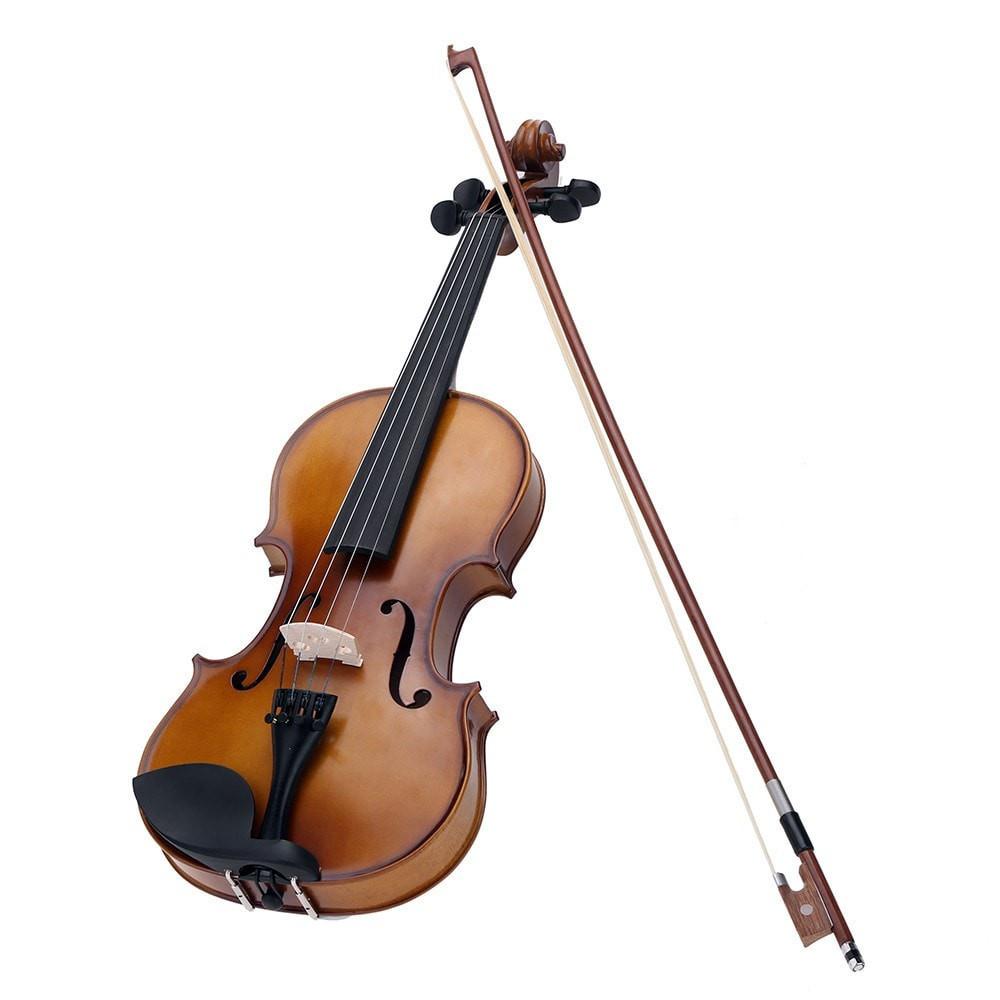 Viola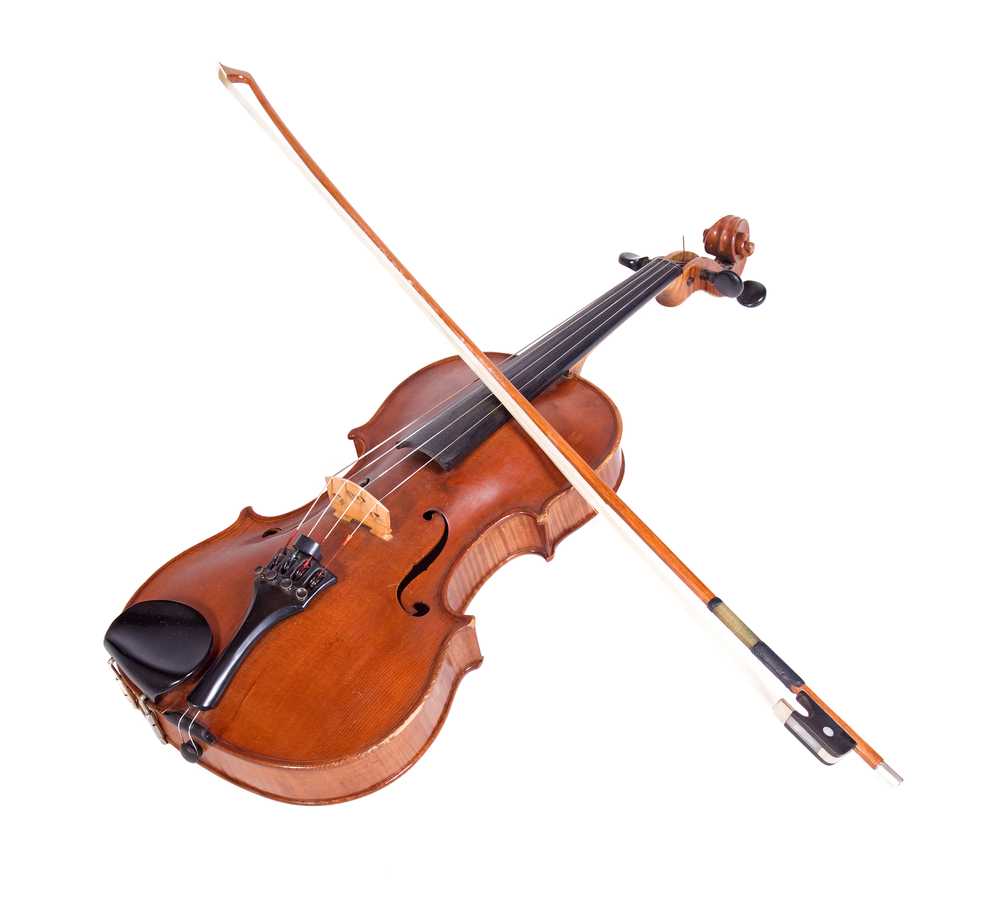 Cello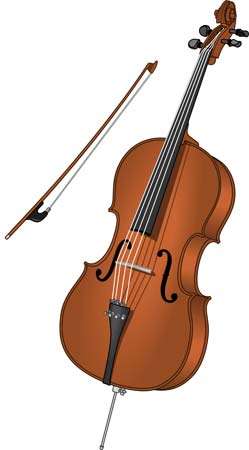 Double Bass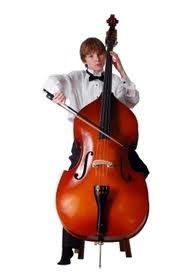 Timpani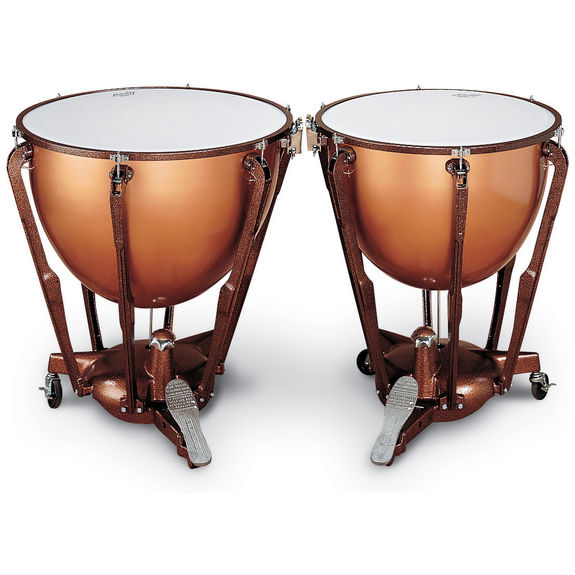 Bass Drum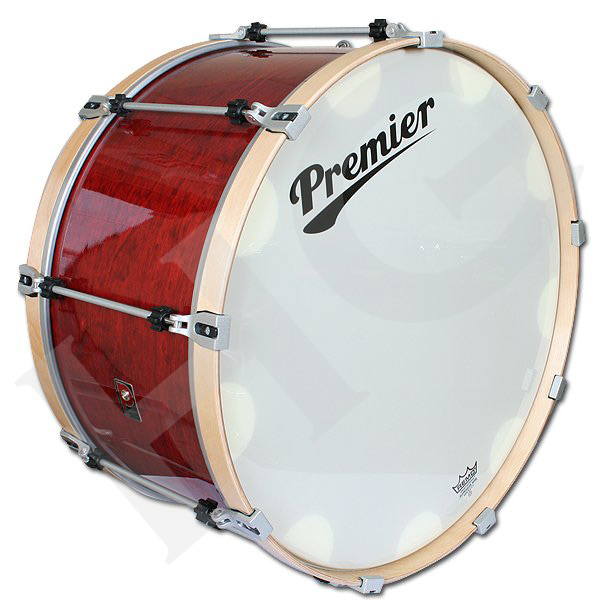 Snare Drum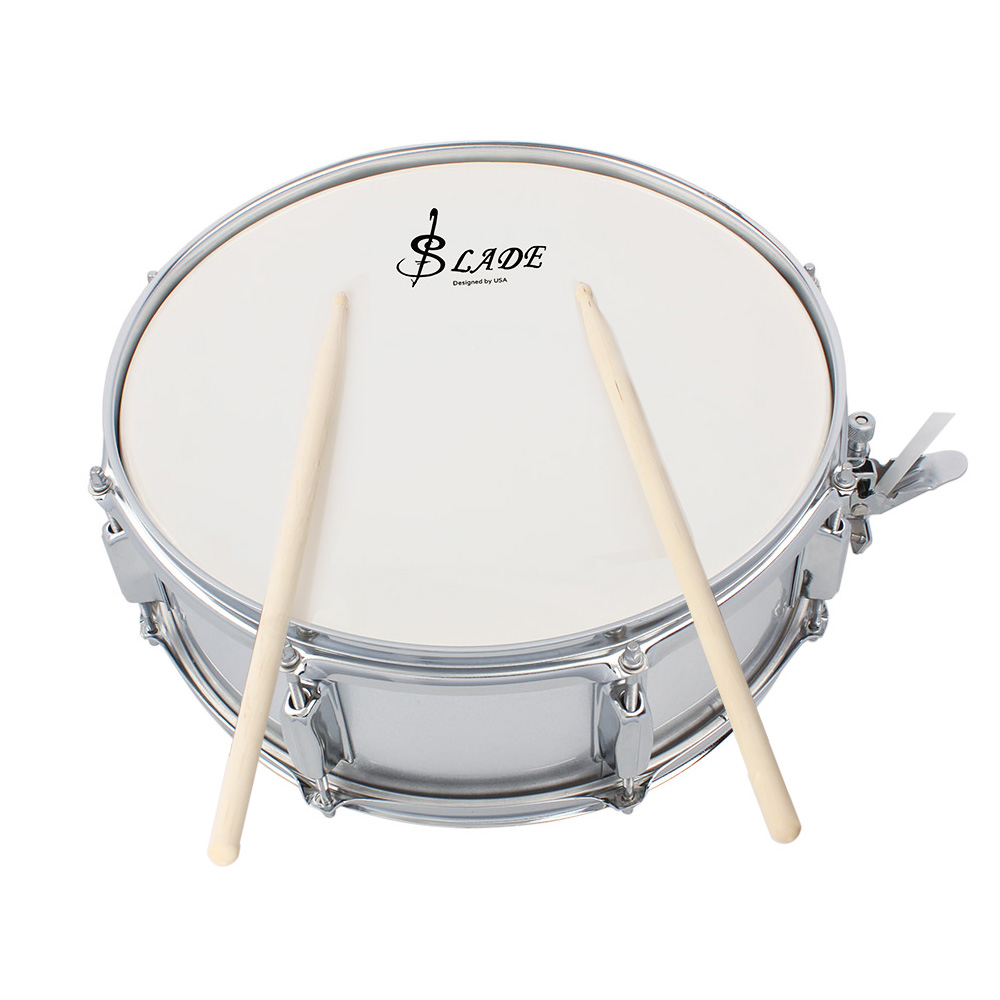 Xylophone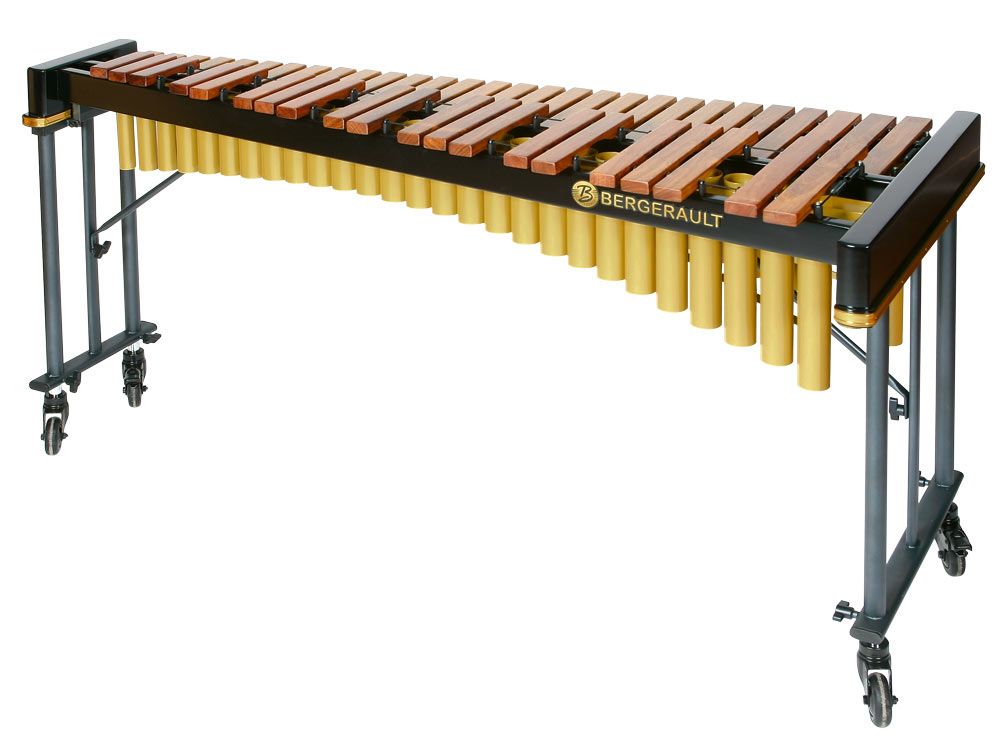 Woodwind Family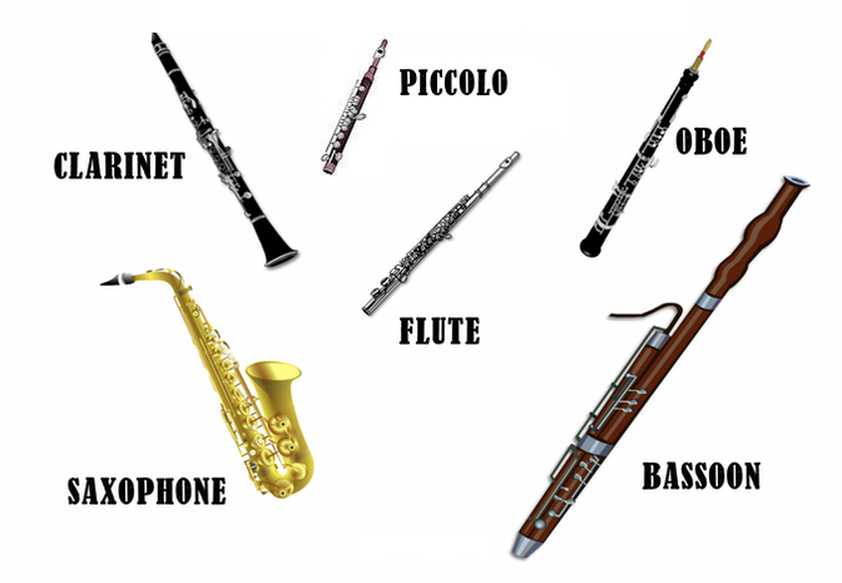 Brass Family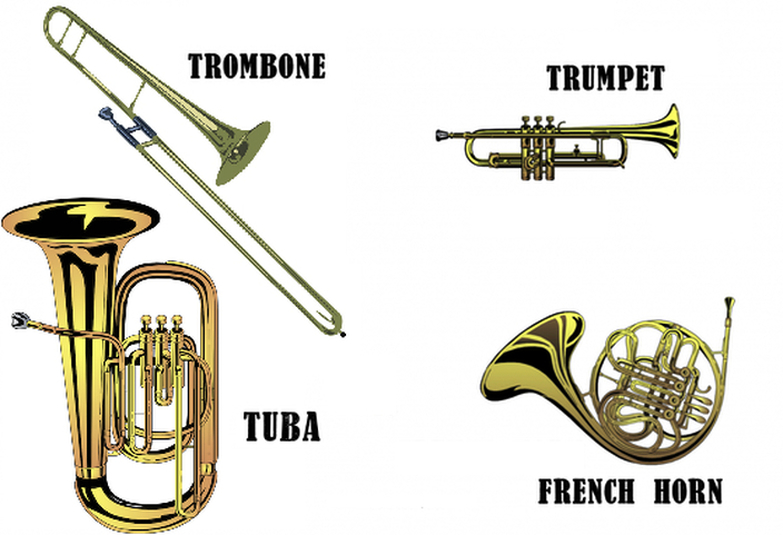 String Family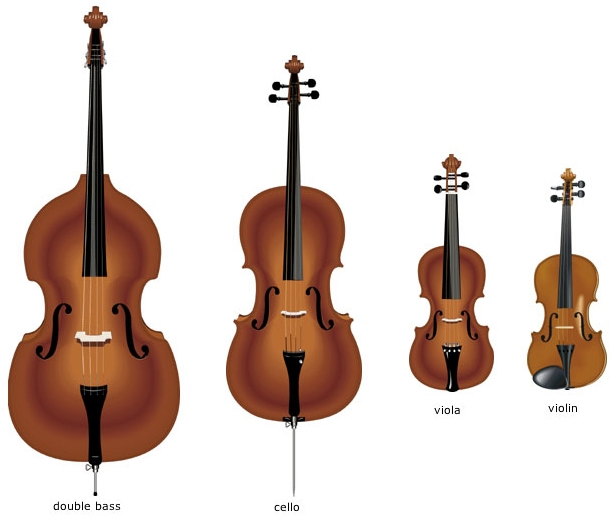 Percussion Family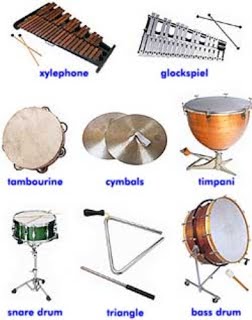 WoodwindsBrassPercussionStrings